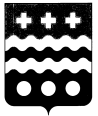 РОССИЙСКАЯ ФЕДЕРАЦИЯСОБРАНИЕ  ДЕПУТАТОВ МОЛОКОВСКОГО РАЙОНАТВЕРСКОЙ ОБЛАСТИР Е Ш Е Н И Е08.06.2018                                                                                                    № 204                	п. МолоковоВ соответствии с Федеральным законом от 25.12.2008 № 273-ФЗ «О противодействии коррупции», законом Тверской области от 15.07.2015 № 76-ЗО «Об отдельных вопросах, связанных с осуществлением полномочий лиц, замещающих муниципальные должности в Тверской области», Собрание депутатов Молоковского района Р Е Ш И Л О:1. Утвердить Положение о порядке размещения сведений о доходах, расходах, об имуществе и обязательствах имущественного характера, представляемых лицами, замещающими муниципальные должности, на сайте Администрации Молоковского района  и предоставления этих сведений средствам массовой информации для опубликования (согласно приложению).2.  Решение Собрания депутатов Молоковского района от 30.03.2016 № 119 «Об утверждении Положения о порядке представления гражданами, претендующими на замещение муниципальных должностей, лицами, замещающими муниципальные должности, сведений  о доходах, расходах, об имуществе и обязательствах имущественного характера, а также о порядке размещения сведений о доходах, расходах, об имуществе и обязательствах имущественного характера, представляемых лицами, замещающими муниципальные должности, на сайте Администрации Молоковского района  и предоставления этих сведений средствам массовой информации для опубликования», признать утратившим силу.3. Настоящее решение вступает в силу с даты его официального обнародования.Глава Молоковского района                                                               А.П. Ефименко               Приложение                                                                                                          к решению Собрания депутатов Молоковского района                                                                                                     от 08.06.2018  № 204ПОЛОЖЕНИЕо порядке размещения сведений о доходах, расходах, об имуществе и обязательствах имущественного характера, представляемых лицами, замещающими муниципальные должности, на сайте Администрации Молоковского района  и предоставления этих сведений средствам массовой информации для опубликования1. Настоящим Положением определяется порядок размещения сведений о доходах, расходах, об имуществе и обязательствах имущественного характера, представляемых лицами, замещающими муниципальные должности, на официальном сайте Администрации Молоковского района в сети «Интернет» и предоставления этих сведений средствам массовой информации для опубликования.2. В течение 14 рабочих дней со дня истечения срока для представления сведений о доходах, расходах, об имуществе и обязательствах имущественного характера, установленного Законом Тверской области от 15.07.2015 N 76-ЗО "Об отдельных вопросах, связанных с осуществлением полномочий лиц, замещающих муниципальные должности в Тверской области", на официальном сайте Администрации Молоковского района в сети «Интернет» размещаются следующие сведения, представленные лицами, замещающими муниципальные должности:а) перечень объектов недвижимого имущества, принадлежащих лицу, замещающему муниципальную должность, его супруге (супругу) и несовершеннолетним детям на праве собственности или находящихся в их пользовании, с указанием вида, площади и страны расположения каждого из таких объектов;б) перечень транспортных средств с указанием вида и марки, принадлежащих на праве собственности лицу, замещающему муниципальную должность, его супруге (супругу) и несовершеннолетним детям;в) декларированный годовой доход лица, замещающего муниципальную должность, его супруги (супруга) и несовершеннолетних детей;г) сведения об источниках получения средств, за счет которых совершены сделки по приобретению земельного участка, иного объекта недвижимого имущества, транспортного средства, ценных бумаг, долей участия, паев в уставных (складочных) капиталах организаций, если общая сумма таких сделок превышает общий доход лица, замещающего муниципальную должность, и его супруги (супруга) за три последних года, предшествующих отчетному периоду.3. В размещаемых на официальном сайте и предоставляемых средствам массовой информации для опубликования сведениях о доходах, расходах, об имуществе и обязательствах имущественного характера запрещается указывать:а) иные сведения (кроме указанных в пункте 2 настоящего Положения) о доходах лица, замещающего муниципальную должность, его супруги (супруга) и несовершеннолетних детей, об имуществе, принадлежащем на праве собственности названным лицам, и об их обязательствах имущественного характера;б) персональные данные супруги (супруга), детей и иных членов семьи лица, замещающего муниципальную должность;в) данные, позволяющие определить место жительства, почтовый адрес, телефон и иные индивидуальные средства коммуникации лица, замещающего муниципальную должность, его супруги (супруга), детей и иных членов семьи;г) данные, позволяющие определить местонахождение объектов недвижимого имущества, принадлежащих лицу, замещающему муниципальную должность, его супруге (супругу), детям, иным членам семьи на праве собственности или находящихся в их пользовании;д) информацию, отнесенную к государственной тайне или являющуюся конфиденциальной.4. Сведения о доходах, расходах, об имуществе и обязательствах имущественного характера, указанные в пункте 2  настоящего Положения, за весь период замещения лицом должностей, замещение которых влечет за собой размещение его сведений о доходах, расходах, об имуществе и обязательствах имущественного характера, а также сведения о доходах, расходах, об имуществе и обязательствах имущественного характера его супруги (супруга) и несовершеннолетних детей находятся на официальном сайте Администрации Молоковского района, и ежегодно обновляются в течение срока, указанного в абзаце первом пункта 2 настоящего Положения.5. Размещение на официальном сайте сведений о доходах, расходах, об имуществе и обязательствах имущественного характера, указанных в пункте 2 настоящего Положения обеспечивается Администрацией Молоковского района.6. Администрация Молоковского района:а) в течение трех рабочих дней со дня поступления запроса от средства массовой информации сообщают о нем лицу, замещающему муниципальную должность, в отношении которого поступил запрос;б) в течение семи рабочих дней со дня поступления запроса от средства массовой информации обеспечивают предоставление ему сведений, указанных в пункте 2 настоящего Положения, в том случае, если запрашиваемые сведения отсутствуют на официальном сайте Администрации Молоковского района.Об утверждении Положения о порядке размещения сведений о доходах, расходах, об имуществе и обязательствах имущественного характера, представляемых лицами, замещающими муниципальные должности, на сайте Администрации Молоковского района и предоставления этих сведений средствам массовой информации для опубликования